Сводная ведомость результатов проведения специальной оценки условий трудаНаименование организации: Закрытое акционерное общество «Челябинский завод технологической оснастки» (ЗАО «ЧЗТО») Таблица 1Таблица 2Дата составления: 11.06.2019 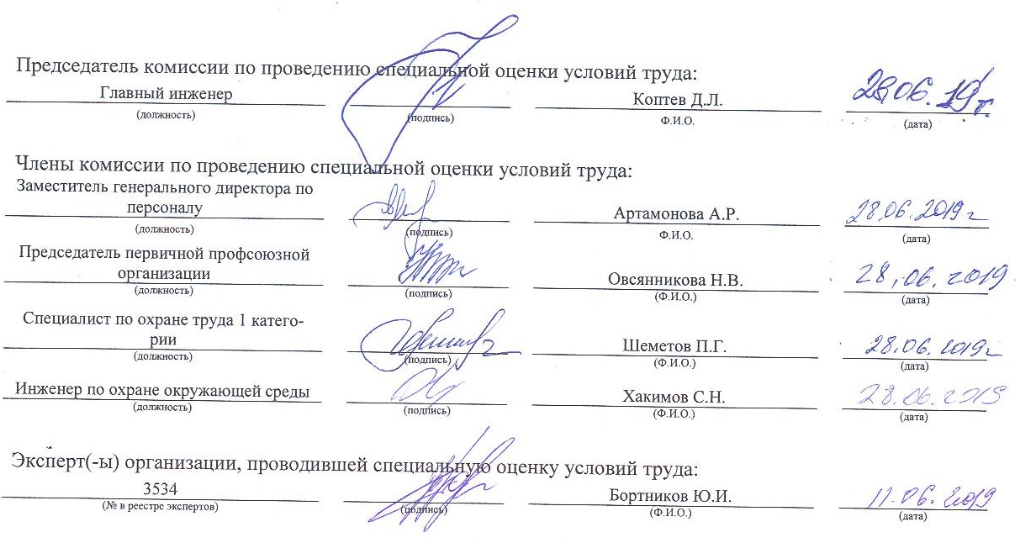 НаименованиеКоличество рабочих мест и численность работников, занятых на этих рабочих местахКоличество рабочих мест и численность работников, занятых на этих рабочих местахКоличество рабочих мест и численность занятых на них работников по классам (подклассам) условий труда из числа рабочих мест, указанных в графе 3 (единиц)Количество рабочих мест и численность занятых на них работников по классам (подклассам) условий труда из числа рабочих мест, указанных в графе 3 (единиц)Количество рабочих мест и численность занятых на них работников по классам (подклассам) условий труда из числа рабочих мест, указанных в графе 3 (единиц)Количество рабочих мест и численность занятых на них работников по классам (подклассам) условий труда из числа рабочих мест, указанных в графе 3 (единиц)Количество рабочих мест и численность занятых на них работников по классам (подклассам) условий труда из числа рабочих мест, указанных в графе 3 (единиц)Количество рабочих мест и численность занятых на них работников по классам (подклассам) условий труда из числа рабочих мест, указанных в графе 3 (единиц)Количество рабочих мест и численность занятых на них работников по классам (подклассам) условий труда из числа рабочих мест, указанных в графе 3 (единиц)НаименованиеКоличество рабочих мест и численность работников, занятых на этих рабочих местахКоличество рабочих мест и численность работников, занятых на этих рабочих местахкласс 1класс 2класс 3класс 3класс 3класс 3класс 4Наименованиевсегов том числе на которых проведена специальная оценка условий трудакласс 1класс 23.13.23.33.4.класс 412345678910Рабочие места (ед.)272701851300Работники, занятые на рабочих местах (чел.)272701851300из них женщин990900000из них лиц в возрасте до 18 лет000000000из них инвалидов000000000Индивидуальный номер рабочего местаПрофессия/
должность/
специальность работника Классы (подклассы) условий трудаКлассы (подклассы) условий трудаКлассы (подклассы) условий трудаКлассы (подклассы) условий трудаКлассы (подклассы) условий трудаКлассы (подклассы) условий трудаКлассы (подклассы) условий трудаКлассы (подклассы) условий трудаКлассы (подклассы) условий трудаКлассы (подклассы) условий трудаКлассы (подклассы) условий трудаКлассы (подклассы) условий трудаКлассы (подклассы) условий трудаКлассы (подклассы) условий трудаИтоговый класс (подкласс) условий трудаИтоговый класс (подкласс) условий труда с учетом эффективного применения СИЗПовышенный размер оплаты труда (да,нет)Ежегодный дополнительный оплачиваемый отпуск (да/нет)Сокращенная продолжительность рабочего времени (да/нет)Молоко или другие равноценные пищевые продукты (да/нет)Лечебно-профилактическое питание  (да/нет)Льготное пенсионное обеспечение (да/нет)Индивидуальный номер рабочего местаПрофессия/
должность/
специальность работника химическийбиологическийаэрозоли преимущественно фиброгенного действияшуминфразвукультразвук воздушныйвибрация общаявибрация локальнаянеионизирующие излученияионизирующие излучениямикроклиматсветовая средатяжесть трудового процессанапряженность трудового процессаИтоговый класс (подкласс) условий трудаИтоговый класс (подкласс) условий труда с учетом эффективного применения СИЗПовышенный размер оплаты труда (да,нет)Ежегодный дополнительный оплачиваемый отпуск (да/нет)Сокращенная продолжительность рабочего времени (да/нет)Молоко или другие равноценные пищевые продукты (да/нет)Лечебно-профилактическое питание  (да/нет)Льготное пенсионное обеспечение (да/нет)123456789101112131415161718192021222324Администрация97626001 Главный инженер 2-22--------1-2-НетНетНетНетНетНет97626002 Главный механик2-22--------2-2-НетНетНетНетНетНетКоммерческий отдел97626003 Заместитель коммерческого директора--------------2-НетНетНетНетНетНетОтдел по персоналу97626004 Специалист по воинскому учёту--------------2-НетНетНетНетНетНетСлужба охраны труда97626005 Специалист гражданской обороны (II - I  категории, ведущий специалист)--------------2-НетНетНетНетНетНетФинансово-экономический отдел97626006 Руководитель ФЭО--------------2-НетНетНетНетНетНетОтдел материально-технического снабжения97626007 Начальник отдела --------------2-НетНетНетНетНетНет97626008 Старший специалист по закупкам --------------2-НетНетНетНетНетНетКонструкторская служба инженерного центра нефтепромыслового оборудования97626009А Инженер-конструктор (I - III категории)2-22--------2-2-НетНетНетНетНетНет97626010А (97626009А) Инженер-конструктор (I - III категории)2-22--------2-2-НетНетНетНетНетНетТехнологическая служба инженерного центра нефтепромыслового оборудования97626011 Ведущий инженер-технолог2-22--------1-2-НетНетНетНетНетНет97626012А Инженер-технолог (I - III категории)2-22--------2-2-НетНетНетНетНетНет97626013А (97626012А) Инженер-технолог (I - III категории)2-22--------2-2-НетНетНетНетНетНет97626014А (97626012А) Инженер-технолог (I - III категории)2-22--------2-2-НетНетНетНетНетНет97626015А (97626012А) Инженер-технолог (I - III категории)2-22--------2-2-НетНетНетНетНетНетИнженерный центр нефтепромыслового оборудования97626016 Начальник инженерного центра2-22--------1-2-НетНетНетНетНетНетСлужба подготовки производства и ремонта97626017 Старший мастер 2-23.1--------2-3.1-ДаНетНетНетНетНет97626018А Техник-электрик-наладчик электронного оборудования (II - I  категории)2-23.1--------2-3.1-ДаНетНетНетНетНет97626019А (97626018А) Техник-электрик-наладчик электронного оборудования (II - I  категории)2-23.1--------2-3.1-ДаНетНетНетНетНетАдминистративно-хозяйственный отдел97626020 Вахтер--------------2-НетНетНетНетНетНетУчасток изготовления тары отдела отгрузки97626021 Старший столяр--3.13.2---2----3.1-3.2-ДаДаНетДаНетНетЦех № 197626022 Заместитель начальника цеха2-22--------1-2-НетНетНетНетНетНетЗаготовительный участок цеха № 197626023 Грузчик (1 - 2 разряда)2-23.1--22----223.1-ДаНетНетНетНетНетУчасток механической обработки цеха № 197626024 Гравер (2 - 6 разряда)2-23.1--------2-3.1-ДаНетНетНетНетНетУчасток термообработки цеха № 197626025А Термист на установках ТВЧ (4 - 5 разряда)3.2-3.23.1----2-3.2-2-3.3-ДаДаДаДаНетДа97626026А (97626025А) Термист на установках ТВЧ (4 - 5 разряда)3.2-3.23.1----2-3.2-2-3.3-ДаДаДаДаНетДа97626027А (97626025А) Термист на установках ТВЧ (4 - 5 разряда)3.2-3.23.1----2-3.2-2-3.3-ДаДаДаДаНетДа